                                         SEPA Direct Debit MandatePlease complete this form to instruct your bank to make payments directly from your account. Then return the form to:The Irish Thoracic Society, Creidim Centre, Leopardstown Road, Dublin 18, D18 FF64. SEPA Direct Debit Mandate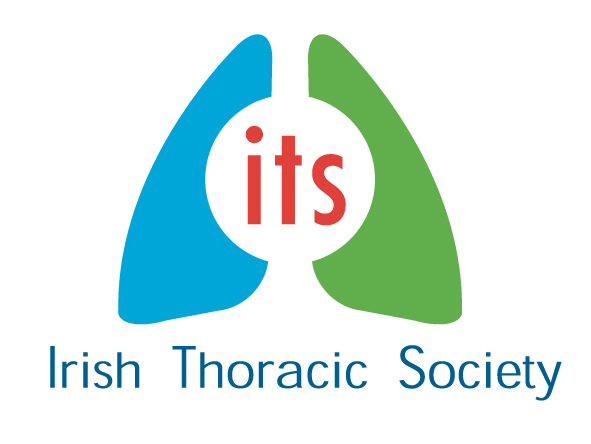 *Creditor Identifier:  IE53ZZZ305501Legal Text: By signing this mandate form, you authorise (A) The Irish Thoracic Society to send instructions to your bank to debit your account and (B) your bank to debit your account in accordance with the instruction from The Irish Thoracic Society.As part of your rights, you are entitled to a refund from your bank under the terms and conditions of your agreement with your bank. A refund must be claimed within 8 weeks starting from the date on which you account was debited. Your rights are explained in a statement that you can obtain from your bank.Please complete all the fields below marked *Legal Text: By signing this mandate form, you authorise (A) The Irish Thoracic Society to send instructions to your bank to debit your account and (B) your bank to debit your account in accordance with the instruction from The Irish Thoracic Society.As part of your rights, you are entitled to a refund from your bank under the terms and conditions of your agreement with your bank. A refund must be claimed within 8 weeks starting from the date on which you account was debited. Your rights are explained in a statement that you can obtain from your bank.Please complete all the fields below marked **Your Name :                        _____________________________________Your Address:*City/postcode        __________________      * Country:* Account number(IBAN)*Swift BIC*Type of payment Recurrent               or  One-Off Payment           (Please tick √)*Date of signing:*Signature(s)*Your Name :                        _____________________________________Your Address:*City/postcode        __________________      * Country:* Account number(IBAN)*Swift BIC*Type of payment Recurrent               or  One-Off Payment           (Please tick √)*Date of signing:*Signature(s)